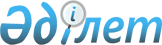 Об утверждении перечня автомобильных дорог районного значения по Айыртаускому району Северо-Казахстанской областиПостановление акимата Айыртауского района Северо-Казахстанской области от 25 апреля 2017 года № 131. Зарегистрировано Департаментом юстиции Северо-Казахстанской области 13 июня 2017 года № 4223
      Сноска. Заголовок в редакции постановления акимата Айыртауского района Северо-Казахстанской области от 04.10.2022 № 377 (вводится в действие по истечении десяти календарных дней после дня его первого официального опубликования).
      В соответствии с пунктом 7 статьи 3 Закона Республики Казахстан от 17 июля 2001 года "Об автомобильных дорогах" акимат Айыртауского района Северо-Казахстанской области ПОСТАНОВЛЯЕТ:
      1. Утвердить перечень автомобильных дорог районного значения по Айыртаускому району Северо-Казахстанской области согласно приложению к настоящему постановлению.
      Сноска. Пункт 1 в редакции постановления акимата Айыртауского района Северо-Казахстанской области от 04.10.2022 № 377 (вводится в действие по истечении десяти календарных дней после дня его первого официального опубликования).


      2. Контроль за исполнением настоящего постановления возложить на курирующего заместителя акима Айыртауского района Северо-Казахстанской области.
      3. Настоящее постановление вводится в действие по истечении десяти календарных дней после дня его первого официального опубликования.
      "СОГЛАСОВАНО"
      Аким Северо-Казахстанской области
      ______________ К.Аксакалов
      "05" __05___ 2017 года
      Перечень автомобильных дорог районного значения по Айыртаускому району Северо-Казахстанской области
      Сноска. Приложение в редакции постановления акимата Айыртауского района Северо-Казахстанской области от 16.03.2021 № 76 (вводится в действие по истечении десяти календарных дней после дня его первого официального опубликования); от 04.10.2022 № 377 (вводится в действие по истечении десяти календарных дней после дня его первого официального опубликования).
					© 2012. РГП на ПХВ «Институт законодательства и правовой информации Республики Казахстан» Министерства юстиции Республики Казахстан
				
      Аким района 

А.Тастемиров
Приложение к постановлениюакимата Айыртауского районаСеверо-Казахстанской областиот "25" апреля 2017 года№ 131
№
Индекс дороги
Наименование автодороги
Общая протяженность, километр
1
КСТАІ-61
Лобаново-Зеренда
22
2
КТАІ-1
Айыртау - санаторий "Шалкар-Су"
6
3
КТАІ-2
Подъездная дорога к селу Сулыколь
13
4
КТАІ-4
Подъездная дорога к селу Елецкое
2
5
КТАІ-5
Подъездная дорога к селу Аксеновка
10
6
КТАІ-6
Подъездная дорога к селу Красногорка
2
7
КТАІ-7
Подъездная дорога к селу Бурлык
7
8
КТАІ-9
Подъездная дорога к селу Агынтай Батыр
6
9
КТАІ-10
Подъездная дорога к селу Новосветловка
2
10
КТАІ-11
Подъездная дорога к селу Ботай
5
11
КТАІ-12
Подъездная дорога к селу Шукирлик
2
12
КТАІ-13
Подъездная дорога к селу Прекрасное
2
13
КТАІ-14
Коскуль-Шукирлик
9
14
КТАІ-16
Подъездная дорога к селу Галицино
3
15
КТАІ-17
Подъездная дорога к селу Акан-Серэ
5
16
КТАІ-18
Айыртауское-Шоккарагай-Сарыбулак
22
17
КТАІ-19
Подъездная дорога к селу Шолакозек
7
18
КТАІ-20
Елецкое-Колесниковка
4
19
КТАІ-21
Карасевка-Бирлестык
10
20
КТАІ-22
Подъездная дорога к селу Сырымбет
1,6
21
КТАІ-23
Подъездная дорога к селу Баян
8
22
КТАІ-24
Матвеевка-Малосергеевка
25
23
КТАІ-25
Подъездная дорога к селу Акшокы
8
24
КТАІ-26
Подъездная дорога к селу Красново
6
25
КТАІ-28
Подъездная дорога к селу Верхний Бурлук
9
26
КТАІ-29
Подъездная дорога к селу Альжан
7
27
КТАІ -65
Саумалколь-Сырымбет-Каракамыс-Светлое 
76
28
КТАІ-67
Лавровка-Каракамыс
28
29
КТАІ-73
Арыкбалык - Нижний-Бурлук - Приозерное
39
30
КТАІ-74
Константиновка-Аканбурлык
36
31
КТАІ-75
Арыкбалык-Карасай Батыр-Орловка
28
32
КТАІ-76
Гусаковка-Береславка
29
33
КТАІ-77
Нижний-Бурлук - Куспек
13
34
КТАІ-79
Каменный-Брод - Казанка - Всеволодовка
47
35
КТАІ-80
Саумалколь-Новоукраинка-Каратал-Казанка
47
36
КТАІ-82
Каменный-Брод – Петропавловка - Карловка
28
37
КТАІ-83
Подъездная дорога к станции Уголки
3
38
КТАІ-84
"Айыртау - санаторий "Шалкар-Су"- детский оздоровительный центр "Сокол"
2,3
39
КТАІ-85
Имантау – база отдыха "Аршалы" - детский оздоровительный лагерь "Карлыгаш"-база отдыха "Боровушка"
3,5
40
КТАІ-87
Подъездная дорога к базе отдыха "Солнечное ВИП"
11,3
41
КТАІ-88
Подъездная дорога к селу Никольское
1,5
42
КТАІ-89
Антоновка-Шалкар
18
43
КТАІ-90
Шалкар - контрольно-пропускной пункт республиканского государственного учреждения "Государственный национальный природный парк "Кокшетау" Комитета лесного хозяйства и животного мира Министерства экологии, геологии и природных ресурсов Республики Казахстан 
2,5
44
КТАІ-91
Никольское – республиканское государственное казенное предприятие "Государственный историко-культурный музей-заповедник "Ботай" Комитета культуры Министерства культуры и спорта Республики Казахстан
2,3
45
КТАІ-92
от усадьбы Айганым до коммунального государственного казенного предприятия "Сырымбетский историко-этнографический музей имени Шокана Уалиханова управления культуры, развития языков и архивного дела акимата Северо-Казахстанской области"
4,2
46
KTAI-93
Подъездная дорога к санаторию "Дом матери и ребенка" 
2,8
47
КТАІ-94
Подъездная дорога к базе отдыха "Солнечное ВИП" - смотровая площадка
3
48
КТАІ-95
от областной дороги КТ-65 "Арыкбалык - Саумалколь" - озеро Имантау
5
49
КТАІ-96
от областной дороги КСТ-62 "Еленовка-Арыкбалык - Чистополье - Есиль" и от села Имантау до Промышленного комбината
1,9
50
КТАІ-97
от села Имантау до берега озера Имантау со стороны Татарского края
0,8
51
КТАІ-98
от районной дороги КТАІ-65 "Саумалколь-Сырымбет - Каракамыс - Светлое" - усадьба Айганым
2,4
52
КТАІ-99
Подъездная дорога к селу Орлиногор
3
Итого
Итого
Итого
642,1